от  08 июля  2016 г. №  61/08        с. Усть-Цильма Республики Коми    Утвержден решением Совета муниципального района«Усть-Цилемский» от 08 июля 2016г. № 61/08(приложение)Прогнозный план приватизации муниципального имущества муниципального района «Усть-Цилемский» на 2016 год            Глава муниципального района «Усть-Цилемский»-            председатель Совета района                                                                                                                            Е.Е.ЕремееваСовет муниципальногообразования  муниципальногорайона «Усть-Цилемский»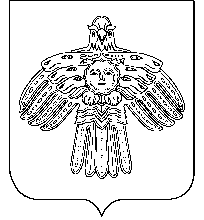 «Чилимдiн» муниципальнöй районлöн муниципальнöйюкöнса СöветРЕШЕНИЕКЫВКÖРТÖДРЕШЕНИЕКЫВКÖРТÖДРЕШЕНИЕКЫВКÖРТÖДОб утверждении прогнозного плана приватизации муниципального имущества муниципального района «Усть-Цилемский» на 2016 годНа основании Федерального закона от 21 декабря 2001 г.  № 178-ФЗ «О приватизации государственного и муниципального имущества»         Совет муниципального района «Усть-Цилемский» решил:   1. Утвердить прогнозный план приватизации муниципального имущества муниципального района «Усть-Цилемский» на 2016 год согласно приложению.2. Решение Совета муниципального района «Усть-Цилемский» от 03 декабря 2014 г. № 294/21 «Об утверждении прогнозного плана приватизации муниципального имущества муниципального района «Усть-Цилемский» на 2015 год» считать утратившим силу.        3. Решение вступает в силу со дня опубликования.Глава муниципального района «Усть-Цилемский»-председатель Совета  района                                                        Е.Е.ЕремееваЕремеева№ п/пНаименование, характеристикиАдрес (местоположение)Площадь, кв.м.Год(ы) постройки (выпуска)Стоимость имущества, тыс.руб.Срок приватизацииНежилое  помещение  «Видеосалон»Республика Коми, с.Усть-Цильма, ул.Новый квартал, д.3477,719891786,000III  кварталНежилое помещение «Магазин социальной защиты»Республика Коми, с.Усть-Цильма, ул.Новый квартал, д.3477,319891681,000III  кварталЗдание конторы, нежилое зданиеРеспублика Коми, пгт.Кожва, ул.Мезенцева, д.53111,41980894,000III  кварталСклад № 2, нежилое зданиеРеспублика Коми, с.Усть-Цильма, ул.Советская, д.1Б/4472,519916731,000III  кварталСклад мучной кирпичный, нежилое зданиеРеспублика Коми, с.Усть-Цильма, ул.Советская, д.1Б/3529,019723026,000III  кварталИтого:1267,914118,000